Foucault 200 – Esemény adatlap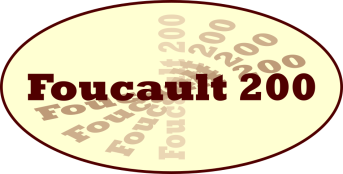 Kapcsolattartó személy nevedr. Vida JózsefIntézmény (iskola) Eszterházy Károly Egyetem VarázstoronyEgerEszterházy tér 1.A rendezvény megnevezése200 éve született az inga megalkotójaA rendezvény jellegeElőadásKísérleti bemutató (tanár, felnőtt előadó)Rendhagyó tanóraEgyéb: online vetélkedőA rendezvény dátuma2019.09.18.A rendezvény időpontja15:00A rendezvény nyilvánosságaNyilvánosA rendezvény ismertetéseElőadási témák:A Coriolis-erő szerepe a légköri mozgások és veszélyek kialakulásábanA misztikus Coriolis-erő: meglepetések és tévedések a lefolyótól a falklandi ütközetigTényleg csökken a testsúlyunk, ha kelet felé haladunk?Nap fényképezése mai, modern körülmények közöttFoucault áramok mínusz 196 fokonFoucault-kísérletekElőadók:dr. Benczik IzabellaMisz JózsefRázsi Andrásdr. Mika JánosPongrácz Sándordr. Vida JózsefZoller GáborOnline vetélkedőA rendezvényre vonatkozó további információk elérhetősége (weblap, facebook oldal stb.)https://www.varazstorony.hu/MEGHIVO_Foucoult200.pdfA meghirdetett pályázaton a kapcsolattartó részt kíván-e venni?igen